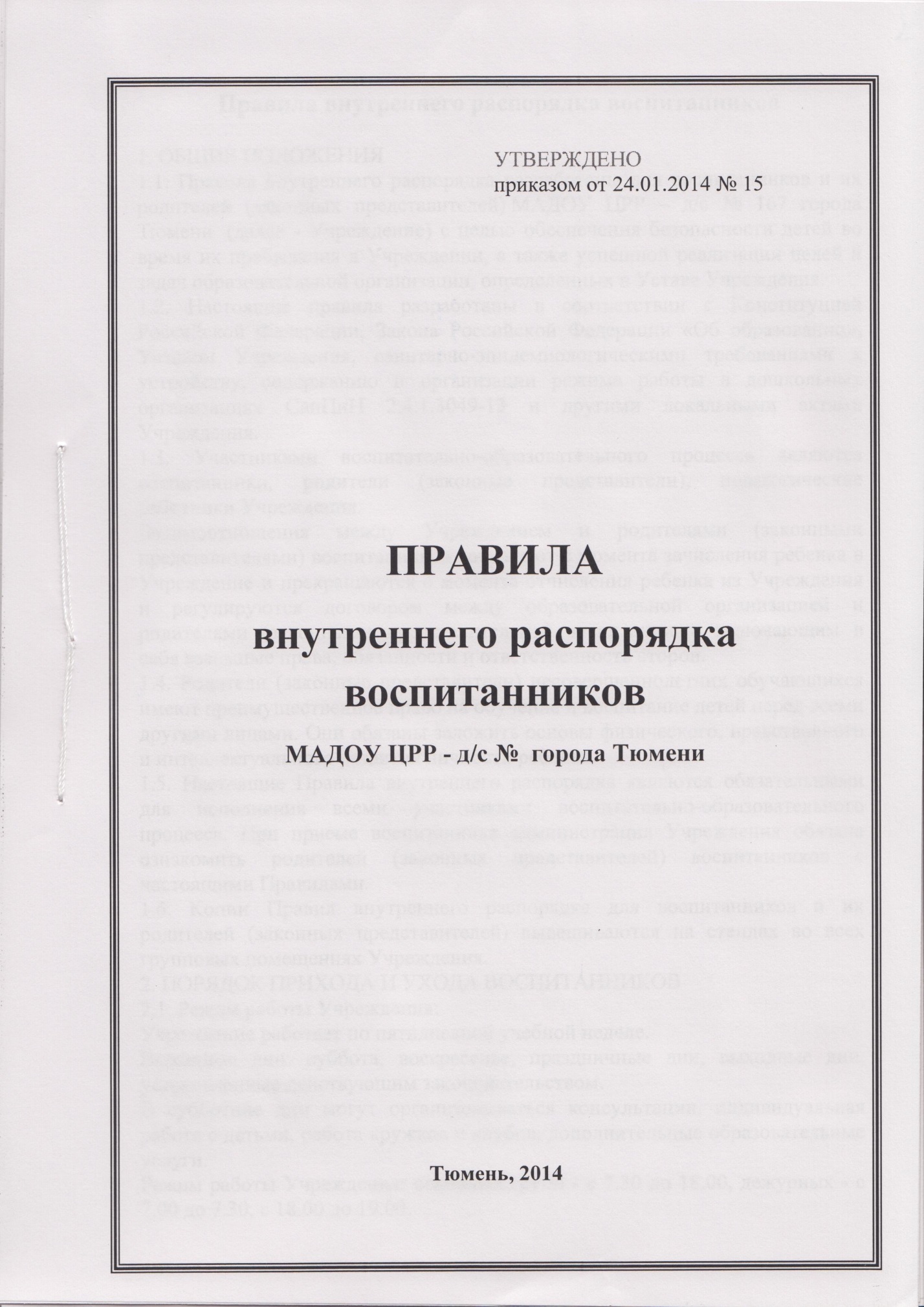 Правила внутреннего распорядка воспитанниковМАДОУ ЦРР – д/с № 167 города Тюмени 1. ОБЩИЕ ПОЛОЖЕНИЯ1.1. Настоящие Правила разработаны в соответствии с Федеральным Законом от 29.12.2012 № 273-ФЗ «Об образовании в Российской Федерации», Семейным кодексом Российской Федерации, санитарно-эпидемиологическими требованиями к устройству, содержанию и организации режима работы в дошкольных образовательных организациях СанПиН 2.4.1.3049-13 (далее – СанПиН) и уставом муниципального автономного дошкольного образовательного учреждения центра развития ребенка - детского сада № 167 города Тюмени (далее – Учреждение).1.2. Настоящие Правила разработаны с целью обеспечения безопасности воспитанников во время их пребывания в Учреждении, успешной реализации целей и задач Учреждения, совершенствования качества, результативности организации образовательного процесса в Учреждении.1.3. Настоящие Правила устанавливают режим организации образовательного процесса, распорядок дня воспитанников Учреждения, права воспитанников Учреждения, права и обязанности их родителей (законных представителей).1.4. Участниками воспитательно - образовательного процесса являются воспитанники, их родители (законные представители), педагогические работники.Взаимоотношения между Учреждением и родителями (законными представителями) воспитанников возникают с момента зачисления воспитанника в Учреждение и прекращаются с момента отчисления из Учреждения и регулируются договором между Учреждением и родителями (законными представителями), включающим в себя взаимные права, обязанности и ответственность сторон.1.5. Родители (законные представители) воспитанников имеют преимущественное право на обучение и воспитание детей перед всеми другими лицами. Они обязаны заложить основы физического, нравственного и интеллектуального развития личности.1.6. Настоящие Правила обязательны для исполнения всеми родителями (законными представителями) воспитанников, работниками Учреждения.1.7. Настоящие Правила размещаются на официальном сайте Учреждения в сети «Интернет», а также на информационных стендах Учреждения.1.8. При приеме воспитанника в Учреждение обеспечивает ознакомление родителей (законных представителей) воспитанников с настоящими Правилами.РЕЖИМ РАБОТЫ УЧРЕЖДЕНИЯ2.1. Режим работы Учреждения устанавливается его уставом.Учреждение работает в режиме 5 дневной рабочей недели, выходные дни - суббота, воскресенье, праздничные дни.2.2. Максимальная длительность пребывания детей в учреждении 12 часов.                          2.3.Ежедневный график работы Учреждения: с 07.00 до 19.00 – основные группы.  График работы дежурных групп с 07.00 часов до 07.30 часов; с 18.00 до 19.00 часов.                                Учреждение организует гибкий режим для воспитанников в адаптационный период.3. РЕЖИМ ВОСПИТАТЕЛЬНО-ОБРАЗОВАТЕЛЬНОГО ПРОЦЕССА3.1. Основу режима составляет установленный распорядок сна и бодрствования, приемов пищи, гигиенических и оздоровительных процедур, непосредственно образовательной деятельности, прогулок и самостоятельной деятельности воспитанников.3.2. Режим скорректирован с учетом работы Учреждения, контингента воспитанников и их индивидуальных особенностей, климата и времени года в соответствии с СанПиН. Режим обязателен для соблюдения всеми участниками образовательного процесса. Образовательный процесс в Учреждении осуществляется в соответствии с СанПиН.3.3. Непосредственно образовательная деятельность начинается в 9 часов 00 минут.3.4. Расписание образовательной деятельности (далее - ОД) составляется в строгом соответствии с СанПиН.3.5. Продолжительность ОД составляет:в первой младшей группе (от 2 до 3 лет) – 10 минут;во второй младшей группе (от 3 до 4 лет) – 15 минут;в средней группе – 20 минут;в старшей группе – 25 минут;в подготовительной к школе группе – 30 минут.В середине времени, отведенного на образовательную деятельность, проводится физкультминутка. Перерыв между периодами ОД составляет 10 минут (п.11.12 СанПиН).3.6. Занятия по физическому воспитанию проводится 3 раза в неделю для детей в возрасте от 3 – 7 лет. 1 раз в неделю на открытом воздухе для детей 5-7 лет. Для детей 2-го и 3-го года жизни 2-3 раза в неделю по подгруппам.4. ИГРА И ПРЕБЫВАНИЕ ВОСПИТАННИКОВ НА СВЕЖЕМ ВОЗДУХЕ4.1. Воспитатели всех возрастных групп организуют прогулки воспитанников. Продолжительность прогулки воспитанников составляет не менее 3-4 часов. Прогулки организуют 2 раза в день: в первую половину - до обеда и во вторую половину дня - после дневного сна или перед уходом детей домой. При температуре воздуха ниже минус 15оС и скорости ветра более 7м/с продолжительность прогулки сокращается. Прогулка не проводится при температуре воздуха ниже минус 15оС и скорости ветра более 15 м/с для детей до 4 лет, а для детей 5-7 лет при температуре воздуха минус 20оС и скорости ветра более 15 м/с, в иных случаях родители (законные представители) не имеют права требовать от воспитателей и администрации Учреждения отмены данного режимного момента.4.2. Учреждение оставляет за собой право отказать родителям (законным представителям) в просьбе оставлять воспитанников во время прогулки в групповой комнате, так как, в соответствии с требованиями СанПиН все помещения ежедневно и неоднократно проветриваются в отсутствии детей.5. ПОРЯДОК ПРИХОДА И УХОДА ВОСПИТАННИКОВ5.1. Ежедневный утренний прием детей проводят воспитатели групп, которые опрашивают родителей (законных представителей) о состоянии здоровья воспитанников. Прием воспитанников в Учреждение осуществляется с 07.00 ч. до 09.00ч.   Возможен приход в позднее время при извещении об этом воспитателей группы.                                                                                                Родители (законные представители) должны знать о том, что своевременный приход в Учреждение – необходимое условие качественной и правильной организации воспитательно - образовательного процесса. Родители (законные представители) должны помнить, что в соответствии с СанПиН по истечении времени завтрака, оставшаяся пища должна быть ликвидирована.5.2. В случае прибытия в группу воспитанников в количестве, превышающем требования пункта 1.9. СанПин, воспитатель обязан незамедлительно уведомить об этом заведующего Учреждением.Заведующий Учреждением незамедлительно принимает меры по направлению воспитанников данной группы (последних по времени прихода в Учреждение) в другую группу соответствующей направленности и возраста (при наличии) либо в разновозрастную или дежурную группу.В Учреждении создаются временные группы (при наличии условий) для перевода в них воспитанников в целях обеспечения нормативной фактической наполняемости групп воспитанниками, используя имеющийся резерв площадей, либо оптимизируется режим функционирования таких помещений как спальни, музыкальные (спортивные, актовые) залы, кабинеты для оказания дополнительных образовательных услуг, просторные холлы, рекреации и т.п.При направлении воспитанника в другую группу Учреждение обеспечивает непрерывность освоения воспитанником образовательной программы и создание всех условий, обеспечивающих привычный для воспитанника режим пребывания, а также предоставление ему отдельного шкафчика или вешалки для одежды и обуви, замену комплекта постельного белья, полотенец и иных необходимых предметов индивидуального пользования (с учетом возраста ребенка).5.3. Родители (законные представители), доверенные лица расписываются во время прихода в Учреждение в «Журнале здоровья» о том, что привели воспитанника в Учреждение здоровым. При встрече воспитанника из Учреждения родители (законные представители), доверенные лица расписываются в «Журнале здоровья» о том, что принимают воспитанника из Учреждения здоровым.                                                                                                                   5.4. Педагоги проводят беседы и консультации для родителей (законных представителей) о воспитаннике, утром до 09.00 и вечером после 17.00. В другое время педагог находится с детьми и отвлекать его от воспитательно-образовательного процесса запрещается.5.5. К педагогам группы необходимо обращаться на «Вы», по имени и отчеству, независимо от возраста, спокойным тоном. Спорные и конфликтные ситуации разрешаются только в отсутствии детей.5.6. Родители (законные представители) обязаны забрать воспитанника до 19.00 ч. В случае неожиданной задержки, родитель (законный представитель) должен незамедлительно связаться с воспитателем группы. Если родители (законные представители) не предупредили воспитателя и не забрали воспитанника после 19.00 ч, воспитатель оставляет за собой право передать воспитанника в учреждение здравоохранения, дежурному районного отдела полиции, поставив в известность родителей (законных представителей) о местонахождении воспитанника.О невозможности прихода воспитанника в Учреждение по болезни или другой уважительной причине необходимо сообщить в Учреждение по телефону или иным доступным способом. Воспитанник, не посещающий Учреждение более пяти дней (за исключением выходных и праздничных дней), должен иметь справку от врача. В случае отсутствия воспитанника в Учреждении по каким-либо другим обстоятельствам, независимо от длительности отсутствия, необходимо написать заявление на имя заведующего Учреждением о предполагаемом отсутствии воспитанника в Учреждении с указанием периода отсутствия.5.7. Накануне прихода воспитанника в Учреждение после отсутствия, родители (законные представители) обязаны предупредить воспитателя группы или медицинского работника о дате выхода воспитанника в Учреждение по телефону либо лично.                             5.8. Для обеспечения безопасности ребенка родитель (законный представитель), доверенное лицо передает ребенка только лично воспитателю, обязательно расписывается в журнале о приеме воспитанника в Учреждение.5.9. Воспитанник может быть передан родителю (законному представителю) или иному доверенному лицу, указанному в заявлении родителя (законного представителя). Заявление о возможности встречать воспитанника из Учреждения доверенным лицом подается на имя заведующего Учреждением, с указанием фамилии, имени, отчества, паспортных данных доверенного лица. Передача воспитанника доверенному лицу возможна только при наличии у последнего документа, удостоверяющего личность.Воспитателям категорически запрещается передавать воспитанника лицам в нетрезвом состоянии, лицам, не достигшим 16 лет, отпускать одних детей по просьбе родителей (законных представителей).5.10 . Забирая ребенка, родитель (законный представитель), доверенное лицо должен обязательно подойти к воспитателю.5.11. Запрещен приход воспитанника в Учреждение и его уход без сопровождения родителя (законного представителя) или доверенного лица.5.12. После передачи воспитанника воспитателю родители (законные представители) либо доверенные лица обязаны покинуть территорию Учреждения, за исключением случаев нахождения родителя (законного представителя) либо доверенного лица с воспитанником в период адаптации с разрешения администрации Учреждения.	Запрещается нахождение на территории Учреждения родителей (законных представителей) воспитанников и иных лиц, забирающих воспитанника из Учреждения, после окончания образовательного процесса. 6. ЗДОРОВЬЕ ВОСПИТАННИКОВ6.1. Приём детей, впервые поступающих в Учреждение, осуществляется на основании медицинского заключения (медкарты).6.2. При поступлении воспитанника в Учреждение медицинский работник, осуществляющий наблюдение за детьми, собирает у родителей (законных представителей) дополнительные сведения об особенностях развития и поведения воспитанника, делает индивидуальные назначения по режиму дня, питанию и оздоровительным мероприятиям. Особенности воспитанника доводятся до сведения воспитателей группы.6.3. Родители (законные представители) обязаны приводить воспитанника в Учреждение здоровым, информировать воспитателей о каких-либо изменениях, произошедших в состоянии здоровья воспитанника дома.6.4. После перенесённого заболевания, а также отсутствия более 5 дней (за исключением выходных и праздничных дней) воспитанники принимаются в Учреждение только при наличии справки с указанием диагноза, длительности заболевания и сведений об отсутствии контакта с инфекционными больными.6.5. Ежедневный утренний приём воспитанников проводится воспитателями, которые опрашивают родителей о состоянии здоровья детей. Медицинские работники осуществляют утренний фильтр воспитанников в соответствии с циклограммой.6.6. По показаниям (при наличии катаральных явлений, явлений интоксикации) медицинская сестра осматривает зев, кожу, проводит термометрию. Выявленные больные воспитанники или воспитанники с подозрением на заболевание в Учреждение не принимаются. Воспитатель имеет право не принять воспитанника и потребовать его осмотр медицинским работником.6.7 Заболевших в течение дня воспитанников изолируют от здоровых (временно размещают в помещениях медицинского блока) до прихода родителей (законных представителей). Воспитатель принимает меры по информированию родителей (законных представителей) о заболевании воспитанников. В зависимости от состояния воспитанник остается в изоляторе до прихода родителей (законных представителей) или направляется на госпитализацию в медицинскую организацию. В связи с этим родители (законные представители) обязаны сообщать воспитателям о любых изменениях контактных данных.6.8 «Утренний фильтр» воспитанников проводится в присутствии родителей (законных представителей). Данные о состоянии воспитанника заносятся родителем в журнал приема, родители ставят свою роспись, подтверждая состояние здоровья воспитанника.6.9. В случае привода воспитанника после перенесенного заболевания в групповое помещение воспитатель обязан направить родителя и воспитанника к медработнику.6.10. В соответствии с МУ 3.2.1756-03.3.2. «Профилактика паразитарных болезней. Эпидемиологический надзор за паразитарными болезнями. Методические указания» воспитанники подлежат ежедневному осмотру на педикулёз.6.11. Обязательному осмотру подлежат воспитанники, возвращающиеся после длительного (более недели) отсутствия и вновь поступающие. Ежедневный осмотр проводят воспитатели, еженедельный - медицинские работники.6.12. При выявлении головного педикулёза воспитанника выводят из коллектива. Медицинский работник даёт рекомендации родителям (законным представителям).6.13. В случае необходимости применения медицинских отводов и индивидуального режима дня воспитанника, данные рекомендации должны быть отражены в медицинской справке, представленной в Учреждение.6.14. В Учреждении в соответствии с действующими инструкциями проводятся санитарно-эпидемиологические мероприятия, направленные на предупреждение распространения инфекции в группе или вне группы, в зависимости от характера инфекции и способа передачи (карантин, дезинфекция, прививки и пр.).6.15. Если у воспитанника есть пищевая аллергия или другие виды аллергии, то родитель (законный представитель) должен в обязательном порядке представить заключение ВК, при других заболеваниях – справку от педиатра или узкого специалиста.6.16. Если имеются другие особенности здоровья или развития, не отраженные в медицинской карте, то родитель (законный представитель) должен поставить в известность об этом медицинского работника, воспитателя.6.17. Профилактические прививки в Учреждении проводятся только с письменного согласия родителей (законных представителей) и в соответствии с национальным календарем профилактических прививок.6.18. В Учреждении родителями (законными представителями) запрещено передавать какие-либо лекарства воспитателям групп для приема воспитаннику. Родителям (законным представителям) запрещается давать лекарства воспитанникам для самостоятельного приема лекарственных средств в Учреждении.7. ОРГАНИЗАЦИЯ ПИТАНИЯ7.1.  В Учреждении обеспечивается сбалансированное питание воспитанников в соответствии с их возрастом и временем пребывания в Учреждении по нормам, утвержденным СаНПин.   Организация питания воспитанников в Учреждении возлагается на Учреждение и осуществляется его штатным персоналом.7.2.  Режим и кратность питания воспитанников устанавливается в соответствии с длительностью их пребывания в Учреждении. 7.3.  Питание в Учреждении осуществляется в соответствии с примерным 20 – дневным меню, разработанным АУ ТО «Центр технологического контроля», согласованным с Управлением Роспотребнадзора по Тюменской области и утвержденным заведующим Учреждением.7.4. Родители (законные представители) могут получить информацию об ассортименте питания воспитанника на специальном стенде, в приемных группах.7.5.  Круглогодично, непосредственно перед реализацией, медицинским работником осуществляется С-витаминизация третьего блюда (компот, кисель и т.п.).7.6.    Контроль над качеством питания (разнообразием), витаминизацией блюд, закладкой продуктов питания, кулинарной обработкой, выходом блюд, вкусовыми качествами пищи, санитарным состоянием пищеблока, правильностью хранения, соблюдением сроков реализации продуктов возлагается на медицинский персонал Учреждения.8. ОБЕСПЕЧЕНИЕ БЕЗОПАСНОСТИ8.1. Родители (законные представители) должны своевременно сообщать об изменении номера телефона, места жительства и места работы.8.2. Запрещается давать воспитаннику в Учреждение жевательную резинку, конфеты, чипсы, иные продукты и напитки.8.3. Во избежание случаев травматизма, родителям необходимо проверять содержимое карманов в одежде ребенка на наличие опасных предметов. Категорически запрещается приносить в Учреждение острые, режущие, колющие, стреляющие, стеклянные предметы, а также мелкие предметы (бусинки, пуговицы, батарейки и т. п.), таблетки и другие лекарственные средства.8.4. Не рекомендуется надевать воспитаннику золотые и серебряные украшения, давать с собой дорогостоящие игрушки, мобильные телефоны, а также игрушки, имитирующие оружие. За золотые и серебряные вещи, а также за личные игрушки Учреждение ответственности не несет.  8.5. Родители (законные представители) первые воспитатели своего ребенка. Родители воспитанника обязаны: прививать культуру поведения своему ребенку, доводить до его сознания, что в группе детям не разрешается обижать друг друга, не разрешается «давать сдачи», брать без разрешения чужие вещи, в том числе принесенные из дома игрушки других детей; портить и ломать результаты труда других детей. 8.6. Категорически запрещается родителям (законным представителям) унижать честь и достоинство воспитанников, применять меры физического и психического насилия. Все вопросы, возникающие по отношению к другим воспитанникам, решаются с воспитателем или администрацией Учреждения. 8.7. Запрещается оставлять коляски и санки в помещении Учреждения. Учреждение не несёт ответственность за оставленные без присмотра вышеперечисленные вещи.8.8.  Родителям (законным представителям), желающим отметить день рождения воспитанника в Учреждении следует побеседовать с воспитателями группы о традиции проведения этого праздника. Запрещается приносить в Учреждение любое угощение для детей группы.  8.9. Запрещается громко разговаривать в помещениях Учреждения, нецензурно или в грубой форме выражаться, въезд на территорию Учреждения на транспорте, курение на территории Учреждения.8.10. Запрещается нахождение на территории Учреждения в период образовательного процесса посторонних лиц, а также родителей (законных представителей) и родственников воспитанников. Нахождение на территории Учреждения родителей (законных представителей) и родственников воспитанников допускается:а) при передаче воспитанника в Учреждение, а также при встрече воспитанника из Учреждения;б) на период проведения массовых (праздничных) мероприятий по приглашению администрации Учреждения;в) на период проведения родительского собрания, участия в органах управления Учреждением;г) в период личного приема посетителей администрацией Учреждения, медицинского работника Учреждения.8.11. Запрещается фото – и видео сьемка помещений и территории Учреждения без разрешения администрации Учреждения, воспитанников Учреждения - без письменного согласия их родителей (законных представителей).9. ВНЕШНИЙ ВИД И ОДЕЖДА ВОСПИТАННИКОВ9.1. Воспитанника необходимо приводить в Учреждение в опрятном виде, в чистой, застегнутой одежде и удобной, соответствующей сезону обуви, без посторонних запахов (духи, табак и т.д.). Родители (законные представители) должны следить за исправностью застежек (молний).9.2. Воспитанник должен иметь чистые лицо, нос, уши, руки и ноги; подстриженные ногти; подстриженные и тщательно расчесанные, аккуратно заплетенные волосы; чистое нижнее белье (в целях личной гигиены мальчиков и девочек необходима ежедневная смена нательного нижнего белья).9.3. Если внешний вид и одежда воспитанника неопрятна, воспитатель вправе сделать замечание родителю (законному представителю) и потребовать надлежащего ухода за ребенком. Замечание родителю (законному представителю) воспитанника может быть сделано в доброжелательной форме и только в отсутствии воспитанников и иных лиц.9.4. Для создания комфортных условий пребывания воспитанника в Учреждении родитель (законный представитель) обязан обеспечить:а) сменную обувь: тапочки (или сандалии) с каблучком и жестким задником на светлой подошве строго по размеру ноги (это обязательно для правильного формирования стопы, чтобы ножка малыша все время четко фиксировалась и не «западала» на стороны, т.к. формирование стопы заканчивается к 7-8 годам). Основное требование - удобство для воспитанника в процессе самообслуживания: наличие застежек-липучек или резинок на подъеме стопы;б) не менее двух комплектов сменного белья: мальчикам - шорты, трусики, майки, рубашки, колготки; девочкам - колготки, майки, трусики, платье или юбка с кофтой. В теплое время - носки, гольфы;в) комплект сменного белья для сна (пижама, если необходимо – клеенка);г) два пакета для хранения чистого и использованного белья;д) чешки для музыкальных и спортивных занятий (строго по размеру ноги);е) физкультурная форма: белая футболка, темные шорты из несинтетических, дышащих материалов; х/б носочки и спортивные тапочки без шнурков на резиновой подошве (строго по размеру ноги);ж) индивидуальная расческа для поддержания опрятного вида в течение дня;з) головной убор (соответствующий периоду года);и) носовой платок или бумажные салфетки (необходимы воспитаннику, как в помещении, так и на прогулке). На одежде должны располагаться удобные карманы для их хранения.9.5. Родители (законные представители) должны ежедневно проверять содержимое пакетов для хранения чистого и использованного белья, а также еженедельно менять комплект спортивной одежды на чистый.9.6. Родители (законные представители) должны промаркировать вещи ребенка (инициалы) во избежание потери или случайного обмена с другим воспитанником. Одежда хранится в индивидуальном шкафчике воспитанника в раздевальной комнате. 9.7. Для прогулок на улице, особенно в межсезонье и в зимний период, рекомендуется наличие сменной верхней одежды. 9.8. Зимой и в мокрую погоду рекомендуется, чтобы у воспитанника была запасная одежда (варежки, колготки, штаны и т.д.) для смены в отдельном мешочке.9.9. Перед тем как вести воспитанника в Учреждение родителям (законным представителям) необходимо проверить, соответствует ли его одежда времени года и температуре воздуха. Проследить, чтобы одежда воспитанника не была слишком велика и не сковывала его движений. В правильно подобранной одежде воспитанник свободно двигается и меньше утомляется. Завязки и застежки должны быть расположены так, чтобы воспитанник мог самостоятельно себя обслужить. Обувь должна быть легкой, теплой, точно соответствовать ноге воспитанника, легко сниматься и надеваться. Нежелательно ношение вместо рукавиц перчаток.ПРАВА ВОСПИТАННИКОВ10.1.Воспитанники имеют право на:а) предоставление условий для разностороннего развития с учетом возрастных и индивидуальных особенностей, в том числе получение социально-педагогической и психологической помощи, бесплатной психолого-медико-педагогической коррекции;б) защиту от всех форм физического и психического насилия, оскорбления личности, охрану жизни и здоровья;  в) уважение  достоинства личности;г) бесплатное пользование игровыми пособиями, наглядными, дидактическими средствами обучения и воспитания в пределах федеральных государственных требований;д) проявление индивидуальных особенностей;е) пользование в установленном порядке предметно-развивающей средой, объектами физкультурно-оздоровительной направленности;ж) развитие своих творческих способностей и интересов, включая участие в конкурсах, олимпиадах, выставках, смотрах, физкультурных и спортивных мероприятиях;з) поощрение за успехи в учебной, спортивной, творческой деятельности;и) комфортную и безопасную среду жизнедеятельности;к) индивидуальный образовательный маршрут в пределах осваиваемой основной образовательной программы Учреждения;10.2. Воспитанники, испытывающие трудности в освоении основной образовательной программы, развитии и социальной адаптации, имеют право на оказание психолого-педагогической, коррекционно-развивающей   помощи.10.3.Педагогическая, психологическая или социальная помощь оказывается воспитанникам на основании заявления (согласия) родителей (законных представителей).        11. ЗАЩИТА ПРАВ ВОСПИТАННИКОВ11.1. В целях защиты прав воспитанников родители (законные представители) самостоятельно или через своих представителей вправе:а) направить заведующему Учреждением, в комиссию по урегулированию споров обращение о нарушении и (или) ущемлении работниками прав, свобод и социальных гарантий воспитанника;б) использовать не запрещенные законодательством РФ иные способы защиты прав и законных интересов ребенка.12. ПООЩРЕНИЯ ВОСПИТАННИКОВ12.1. Меры дисциплинарного взыскания к воспитанникам не применяются.12.2. За успехи в интеллектуальной, спортивной, творческой деятельности к воспитанникам могут быть применены следующие виды поощрений:объявление благодарности воспитаннику;направление благодарственного письма родителям (законным представителям) воспитанника;награждение почетной грамотой и (или) дипломом;награждение подарком.13. СОТРУДНИЧЕСТВО13.1. Педагогические работники, администрация Учреждения обязаны тесно сотрудничать с родителями (законными представителями) воспитанников для создания условий для успешной адаптации воспитанников и обеспечения безопасной среды для их развития.13.2. Родитель (законный представитель) должен получать педагогическую поддержку воспитателей, администрации во всех вопросах, касающихся воспитания воспитанника.13.3. Каждый родитель (законный представитель) имеет право принимать активное участие в воспитательно-образовательном процессе, участвовать в работе органов управления Учреждением в соответствии с уставом Учреждения и локальными нормативными актами Учреждения.13.4. Родители (законные представители) воспитанника обязаны соблюдать и выполнять условия настоящих Правил, условия договора об образовании, заключенного с Учреждением, устав Учреждения и локальные нормативные акты Учреждения.13.5. Вопросы организации воспитательно - образовательного процесса, пребывания воспитанников в Учреждении обсуждаются родителями (законными представителями) с воспитателями группы или администрацией Учреждения.14. ЗАКЛЮЧИТЕЛЬНЫЕ ПОЛОЖЕНИЯ14.1. Вопросы организации пребывания воспитанников в Учреждении, не нашедшие отражения в настоящих Правилах, регулируются в соответствии с действующим законодательством Российской Федерации, Тюменской области, муниципальными нормативными правовыми актами города Тюмени, уставом Учреждения и иными локальными нормативными актами Учреждения.14.2. В случае принятия нормативных правовых актов по вопросам, отраженным в настоящем Положении, содержащих иные нормы по сравнению с настоящими Правилами, в части возникающего противоречия применяются указанные нормативные правовые акты, а Правила подлежат приведению в соответствие с ними в кратчайшие сроки.